【表】ベトナム社会主義共和国独立－自由－幸福               -------------------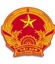                番号: ……………..                  氏名          :   ……………..                                        生年月日 :   …年…月…              出身地     :   ……………..          現住所     :   ……………..【裏】民族:　キン　　　　　　　　　　　　　宗教:　無